Woolston Rovers Girls 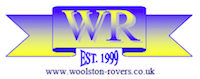 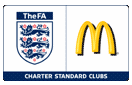 